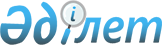 Об утверждении Положения об исчислении заработной платы работников  организаций среднего общего, начального и среднего профессионального образования, финансируемых за счет бюджетных средств
					
			Утративший силу
			
			
		
					Приказ Министра образования и науки Республики Казахстан от 4 декабря 2002 года N 848. Зарегистрирован в Министерстве юстиции Республики Казахстан 12 февраля 2003 года N 2164. Утратил силу приказом Министра образования и науки Республики Казахстан от 29 января 2008 года N 40.



      


Сноска. Приказ Министра образования и науки Республики Казахстан от 4 декабря 2002 года N 848 утратил силу приказом Министра образования и науки РК от 29 января 2008 года 


 N 40 


 (вводится в действие по истечении 10 календарных дней после дня его первого официального опубликования).



      В соответствии со статьей 40 
 Закона 
 Республики Казахстан "Об образовании" приказываю:




      1. Утвердить прилагаемое Положение об исчисление заработной платы работников организаций среднего общего, начального и среднего профессионального образования, финансируемых за счет бюджетных средств.




      2. Департаменту бюджета, планирования и финансов (Нургожаева Т.А.) в установленном законодательством порядке обеспечить государственную регистрацию настоящего приказа.




      3. Отменить приказ Министра образования и науки Республики Казахстан от 6 сентября 2002 года N 649.




      4. Приказ вводится в действие со дня государственной регистрации.



      



      

Министр





Утверждено         



приказом Министра    



образования и науки    



Республики Казахстан   



4 декабря 2002 года N 848 



Положение 






об исчислении заработной платы работников организаций 






среднего общего, начального и среднего профессионального 






образования, финансируемых за счет бюджетных средств 






 


1. Общие положения



      1. Оплата труда педагогических работников организаций образования производится, исходя из установленных тарифных ставок (должностных окладов) с учетом повышений, доплат и фактического объема педагогической работы.



      2. Учебная нагрузка среди педагогических работников распределяется, исходя из объема часов по учебному плану, обеспеченности педагогическими кадрами и других конкретных условий в соответствующей организации образования.



       Право распределять педагогическую учебную нагрузку предоставлено первому руководителю организации образования, который несет ответственность за ее реальность и качественное выполнение установленного объема каждым учителем, преподавателем, воспитателем и другим педагогическим работником.



      Объем педагогической работы определяется с учетом нормативной нагрузки в неделю и устанавливается с согласия работника коллективными и индивидуальными договорами. 



      3. Определение объема учебной нагрузки учителей школ, школ-интернатов (кроме учителей вечерних (сменных) общеобразовательных школ (классов) с очно-заочной формой обучения, заочных школ, а также учителей, ведущих занятия с детьми, находящимися на длительном лечении в лечебно-профилактических организациях и преподавателей профессиональных школ (лицеев), колледжей производится один раз в год раздельно по полугодиям.



      4. Учебная нагрузка учителей вечерних (сменных) общеобразовательных школ (классов) с очно-заочной формой обучения, заочных школ, а также учителей, ведущих занятия с детьми, находящимися на длительном лечении в лечебно-профилактических организациях определяются дважды в год к началу первого и к началу второго учебных полугодий.



      5. Изменение размеров ставок заработной платы (должностных окладов, определяющих заработную плату работников) производится:



      1) со дня назначения на должность специалиста соответствующей квалификации;



      2) со дня присвоения квалификационной категории с учетом уровня образования и стажа работы;



      3) со дня присвоения почетного звания;



      4) при получении образования или восстановлении документа об образовании - со дня представления соответствующего документа;



      5) при присуждении ученой степени - со дня вынесения высшей аттестационной комиссией решения о выдаче диплома.



      6. При наступлении у работника права на изменение ставки заработной платы (должностного оклада) в период пребывания его в очередном или дополнительном отпуске, а также в период его временной нетрудоспособности выплата заработной платы, исходя из новой ставки (должностного оклада), производится со дня окончания отпуска или временной нетрудоспособности.



      7. Ставки заработной платы (должностные оклады) учителей, преподавателей, воспитателей и других работников организаций образования выплачиваются в соответствии с нормативной учебной нагрузкой в неделю и устанавливаются, исходя из затрат их рабочего времени в астрономических часах. Короткие перерывы (перемены), предусмотренные между уроками (занятиями, лекциями) являются рабочим временем учителя (преподавателя, педагога дополнительного образования и др.)



      8. Продолжительность рабочего времени работников организаций образования, для которых не установлена нормативная учебная нагрузка, устанавливается в соответствии с 
 Законом 
 Республики Казахстан "О труде в Республике Казахстан".




 


2. Порядок исчисления заработной платы педагогических работников организаций среднего общего образования



      9. Месячная заработная плата педагогических работников определяется путем умножения тарифной ставки (должностного оклада) на их фактическую нагрузку в неделю и деления полученного произведения на установленную нормативную учебную нагрузку в неделю.



      10. Установленная при тарификации заработная плата выплачивается ежемесячно независимо от числа недель и рабочих дней в разные месяцы года.



      11. Во время каникул между учебными четвертями и до начала учебного года, за исключением дней отпуска, работникам организаций образования, ведущим педагогическую работу, оплата труда производится из расчета заработной платы, установленной при тарификации, предшествовавшей началу каникул.



      12. 


(исключен - 


 приказом 


 и.о. Министра образования и науки Республики Казахстан от 10 февраля 2006 года N 64 (вводится в действие со дня официального опубликования).





      13. Лицам, принятым на работу в качестве руководящих и педагогических работников во время летних каникул учащихся, заработная плата за период до начала учебного года выплачивается из расчета тарифной ставки (должностного оклада), установленной в соответствии с их квалификационной категорией, с учетом их уровня образования и стажа работы.



      14. Учителям вечерних (сменных) общеобразовательных школ и отдельных классов вечернего (заочного) обучения при общеобразовательных школах, где занятия ведутся по учебному плану, рассчитанному на 28 недель, заработная плата выплачивается в течение учебного года, а также за одну неделю до начала и за одну неделю после окончания учебного года.



      15. Почасовая оплата педагогических работников в организациях образования допускается лишь при оплате за учебные часы, при выполнении обязанностей временно отсутствующего по болезни или другим причинам учителей (преподавателей), продолжающегося не свыше двух месяцев подряд.



      Если выполнение обязанностей временно отсутствующего работника продолжалось свыше двух месяцев подряд, оплата труда педагогического работника производится со дня начала замещения за все часы фактической педагогической нагрузки в общем порядке, указанном в пункте 9.



      Лицам, работающим на условиях почасовой оплаты труда и не ведущим занятия во время каникул, оплата за это время не производится.



      16. Учителям, которым не может быть обеспечена полная учебная нагрузка, могут выплачиваться ставки заработной платы в полном размере при условии догрузки до установленной нормы часов другой педагогической работой в следующих случаях:



      1) учителям начальных классов общеобразовательных школ, в которых созданы условия для передачи учителям - специалистам уроков изобразительного искусства, музыки, пения и физкультуры;



      2) учителям начальных классов общеобразовательных школ, которые не могут вести уроки физического воспитания и пения по состоянию здоровья и другим причинам;



      3) учителям начальных классов школ с углубленным изучением иностранного языка, учителям сельских школ с казахским и другими национальными (не русскими) языками обучения, которые вследствие своей подготовки не могут вести уроки иностранного, казахского и русского языков;



      4)

 

учителям казахского языка сельских школ с русским и другими национальными (не казахскими) языками обучения;



      5)

 

учителям русского языка сельских начальных школ с казахским и другими национальными (не русскими) языками обучения;



      6) учителям физической культуры сельских школ, учителям иностранного языка школ, расположенных в отдаленных местностях, при возложении на них в счет выплачиваемой полной ставки учителя обязанностей (части обязанностей) по организации внеклассной работы по физическому воспитанию (для учителей физической культуры) и по проверке письменных работ, классному руководству (для учителей иностранного языка).



      Заработная плата выплачивается в размере не ниже месячной ставки при условии догрузки до установленной нормы и иной учебно-воспитательной оплачиваемой работой, например, проведение занятий на дому с учащимися, освобожденными от посещения школы по состоянию здоровья, замена временно отсутствующих учителей, воспитательная работа в группе продленного дня. 



      Во всех указанных случаях освобождение учителя от ведения занятий и выплата заработной платы в размере не ниже месячной ставки обязательной догрузкой оформляется приказом директора школы с указанием причин и оснований освобождения от занятий и указанием, какой работой догружается учитель.



      17. В случаях, когда учителям и преподавателям, у которых по не зависящим от них причинам в течение учебного года учебная нагрузка изменилась по сравнению с нагрузкой, установленной им при тарификации, до конца учебного года выплачивается:



      1) если оставшаяся нагрузка выше установленной нормы за ставку - заработная плата за фактическое число часов;



      2) если оставшаяся нагрузка ниже установленной нормы за ставку - ставка, когда этих учителей и преподавателей невозможно догрузить учебной работой;



      3) если при тарификации учебная нагрузка была установлена ниже нормы за ставку - заработная плата, установленная при тарификации.



      Указанный порядок применяется и в случаях, когда учебная нагрузка учителей и преподавателей уменьшается или отсутствует в связи с направлением учащихся на сельскохозяйственные работы или на другие мероприятия.



      В случаях, когда учебная нагрузка во втором полугодии уменьшается в соответствии с учебным планом, этот пункт не применяется.



      18. Педагогам дополнительного образования, для которых работа во внешкольных организациях, в общеобразовательных школах и в других организациях образования является местом основной работы, месячная заработная плата определяется в порядке, предусмотренном в пункте 9, если не является местом основной работы, то месячная заработная плата определяется, исходя из фактического количества часов занятий с кружками и часовой ставки, исчисленной путем деления ставки на среднемесячную норму часов.




 


3. Порядок исчисления заработной платы 






в учебных заведениях начального и среднего 






профессионального образования



      19. Преподавателям учебных заведений начального и среднего профессионального образования (кроме преподавателей общеобразовательных дисциплин) ежегодно до начала учебного года средняя месячная заработная плата определяется путем умножения часовой ставки преподавателя на установленный ему объем годовой нагрузки и деления полученного произведения на 10 учебных месяцев. Часовая ставка определяется путем деления месячной ставки заработной платы на среднемесячную норму учебной нагрузки. Установленная средняя месячная заработная плата выплачивается преподавателю за работу в течение учебного года, за исключением дней очередного отпуска. 



      20. Преподавателям, поступившим на работу в течение учебного года, средняя месячная заработная плата определяется путем умножения часовой ставки этого преподавателя на объем учебной нагрузки, приходящегося на полные учебные месяцы, оставшиеся до конца учебного года и деления полученного произведения на количество этих же месяцев. Заработная плата за неполный рабочий месяц в этом случае выплачивается за фактическое количество часов по часовым ставкам.



      Преподавателям, поступившим на работу до начала учебного года, заработная плата за работу до начала занятий выплачивается из расчета месячной ставки, установленной в соответствии с их уровнем образования и стажем педагогической работы.



      21. В том случае, когда в соответствии с действующим законодательством преподаватели освобождаются от учебных занятий с сохранением за ними частично или полностью заработной платы (отпуск, пребывание на сельскохозяйственных работах, на учебных сборах, в командировке и т.д.), установленный им объем годовой учебной нагрузки должен быть уменьшен на 1/10 часть за каждый полный месяц отсутствия на работе и исходя из количества пропущенных  рабочих дней - за неполный месяц. В таком же порядке  производится уменьшение годовой учебной нагрузки в случае освобождения преподавателей от учебных занятий без сохранения заработной платы, а также в случаях освобождения по временной  нетрудоспособности, беременности и родам.



      Уменьшение нагрузки  не производится за дни, когда преподаватель фактически выполнил учебную работу (например, в день выдачи больничного листа, в день выбытия в командировку и прибытия из нее).



      22. Если в учебном заведении учебный процесс продолжается в течение всего календарного года и очередной отпуск преподавателям в связи с этим может предоставляться в различные месяцы года, а не только в период летних каникул, снижение учебной нагрузки на 1/10 часть за время очередного отпуска за текущий год не производится.



      23. Установленная преподавателям в начале учебного года средняя месячная заработная плата в указанных случаях уменьшаться не должна. Часы преподавательской работы, выполненные преподавателем в течение учебного года сверх уменьшенной учебной нагрузки, оплачиваются дополнительно по часовой ставке после выполнения уменьшенной учебной нагрузки.



      24. Часы преподавательской работы, данные сверх установленной годовой нагрузки, оплачиваются дополнительно по часовым ставкам после выполнения преподавателем годовой учебной нагрузки. Эта оплата производится ежемесячно или в конце учебного года.



      25. В средних профессиональных учебных заведениях с индивидуальными формами обучения (культуры и искусства) тарификация преподавателей производится дважды в учебном году: на начало первого и начало второго полугодий.



      26. Если теоретические занятия в средних профессиональных -   школах проводятся в течение 39-40 (со сроком обучения 10 месяцев) учебных недель в году, то заработная плата преподавателей общеобразовательных дисциплин исчисляется исходя из среднего количества учебных часов по данной дисциплине в неделю и числа недель теоретического обучения по учебному плану.



      27. В случаях, когда в соответствии с учебным планом теоретические занятия профессиональных школ проводятся в течение 27 (со сроком обучения 6 месяцев) учебных недель в году, преподавателям выплачивается месячная заработная плата из расчета средней недельной учебной нагрузки, определяемой путем деления годового объема учебной работы по учебному плану на 38 недель.



      28. Мастера производственного обучения, состоящие в штате учебных заведений, оплачиваются по месячным должностным окладам. 



      При неполном объеме учебной нагрузки, а также за часы, данные сверх установленной нормы рабочего времени, как в случаях выполнения обязанностей временно отсутствующих мастеров производственного обучения, в связи с болезнью, отпуском, командировкой, учебным сбором и т.д., так и в случаях, когда в связи с недостаточным объемом учебной работы в штат учебного заведения не может быть введена штатная единица мастера, мастерам производственного обучения производится почасовая оплата. Размер заработной платы в этих случаях определяется путем деления месячного должностного оклада мастера на среднемесячную норму рабочих часов и умножения полученной часовой ставки на фактически отработанные часы в месяц.




 


4. Порядок исчисления заработной платы учителей






за работу с заочниками и по обучению детей,






находящихся на длительном лечении



      29. Тарификация учителей школ за работу с заочниками осуществляется в следующем порядке:



      в учебную нагрузку учителя включаются часы, отведенные на полугодие учебным планом на групповые и индивидуальные консультации, а также 70 процентов от объема часов, отведенных на прием устных и письменных зачетов;



      расчет часов в учебном плане на прием устных и письменных зачетов производится на среднее количество учащихся в группе от 9 до 15 человек на - 12, в группе от 16 до 20 человек - на 18.



      30. При тарификации общее количество часов, включенных в учебную нагрузку, делится на число учебных недель полугодия. Исходя из полученного среднего недельного объема учебной нагрузки учителю определяется месячная заработная плата, которая выплачивается ежемесячно независимо от фактической нагрузки в разные месяцы полугодия.



      31. Тарификация учителей за обучение учащихся, находящихся на длительном лечении в больницах, если постоянная сменяемость учащихся влияет на учебную нагрузку учителей, может производиться следующим образом:



      в учебную нагрузку учителя может включаться при тарификации на начало каждого полугодия не все 100 процентов часов, отведенных учебным планом на групповые и индивидуальные занятия, а 80 процентов от этого объема часов;



      месячная заработная плата за часы преподавательской работы в этом случае будет определяться путем умножения ставки заработной платы (с учетом повышения за особый режим работы) на объем  нагрузки, взятой в размере 80 процентов от фактической нагрузки на начало каждого полугодия и деленной на установленную норму часов в неделю.



      Установленную таким образом месячную заработную плату следует выплачивать до начала следующего полугодия независимо от фактической нагрузки в разные месяцы данного учебного полугодия.



      32. По окончании каждого учебного полугодия часы педагогической работы, выполненные сверх учебной нагрузки, установленной при тарификации, оплачиваются дополнительно по часовым ставкам.



      33. Учителям казахского, родного, русского и иностранного языков, литературы и математики предусматривается доплата за проверку письменных работ, исчисляемая в зависимости от общего количества часов, включенных в учебную нагрузку при тарификации.



      34. Месячная заработная плата учителей школ за работу по индивидуальному обучению лечебно-профилактических учреждениях детей с хроническими заболеваниями на дому, а также за проведение занятий по физкультуре с учащимися, отнесенными по состоянию здоровья к специальной медицинской группе, определяется в порядке, предусмотренном в пункте 9.




 


5. Порядок расчета штатных единиц и оплаты труда учителей






малокомплектных общеобразовательных школ



      35. При наличии 2-х начальных классов с общим контингентом учащихся в них до 20 человек, 3-х начальных классов с общим контингентом учащихся до 15 человек, 4-х начальных классов с общим контингентом учащихся до 10 человек - учащиеся объединяются в класс-комплект, с которым занимается один учитель в полторы смены в зависимости от количества часов по учебному плану.



      36. Если число учащихся в 2-х начальных классах составляет 20 и более человек, то каждый учитель занимается с отдельным классом.



      37. Если учащихся в 3-х начальных классах 15 и более человек, а в 4-х начальных классах 10 и более человек, то учащиеся объединяются в два класса-комплекта, с каждым из которых занимается учитель.



      В этом случае при 3-х  начальных классах один учитель может вести занятия с одним классом, второй учитель - с классом-комплектом. При 4-х классах - оба учителя ведут занятия с классами-комплектами (в практике считается более целесообразным объединение 1 и 3 классов и 2 и 4 классов).



      38. Заработная плата учителям выплачивается за фактическое число часов преподавательской работы в неделю, но не выше, чем предусмотрено по учебному плану по входящему в класс-комплект классу, имеющему наибольший объем часов.



      39. Учителям, работающим с классом (классом-комплектом) до 15 учащихся, доплата за классное руководство и проверку тетрадей производится в размере 50 процентов предусмотренных доплат.



      40. В основных и средних школах, имеющих в своем составе малокомплектные классы, проведение занятий и оплата труда учителей этих классов (классов-комплектов) производится в порядке, предусмотренном в вышеуказанных пунктах.




 


6. Порядок установления некоторых видов доплат и надбавок






работникам организаций образования



      41. Дополнительная оплата:



      1) за проверку письменных работ учителям и преподавателям;



      2) за преподавание по предметам профильного направления специализированных школ, школ-интернатов и других организаций образования для одаренных детей;



      3) за часы занятий по русскому языку и литературе в общеобразовательных организациях, организациях начального и среднего профессионального образования, расположенных в сельской местности и поселках городского типа с национальными языками обучения (в том числе с казахским языком обучения);



      4) за часы занятий по национальным языкам и литературе (в том числе по казахскому языку и литературе) в общеобразовательных организациях, в организациях начального и среднего образования с русским языком обучения;



      5) за часы занятий по арабскому, китайскому и персидскому языкам;



      6) педагогическим работникам военных школ-интернатов производится в зависимости от фактической учебной нагрузки по тарификации (для специалистов образования, работающих в сельской местности - с учетом повышения на 25 %).



      42. Учителям 1-4 классов общеобразовательных школ и школ-интернатов всех типов и видов доплата за проверку тетрадей учащихся производится основному учителю независимо от объема учебной нагрузки.



      43. Доплата за классное руководство в школах-интернатах всех типов устанавливается в классах, укомплектованных приходящими учащимися.  



      44. В средних профессиональных учебных заведениях (колледжах), имеющих начальную и основную ступень среднего общего образования (колледжи искусства, музыкальные колледжи и другие), или в колледжах, осуществляющих наряду с профессиональной подготовкой обучение по общеобразовательным дисциплинам, доплата за проверку тетрадей и письменных работ распространяется и на преподавателей колледжей.



      45. Доплата преподавателям и другим работникам учреждений образования за заведование вечерним, заочным отделениями, отделением по специальности распространяется на учителей и других педагогических работников, а также приравненных к ним лицам данных организаций.



      46. Доплата преподавателям, мастерам производственного обучения и другим работникам, ведущим преподавательскую работу, за руководство методическими, цикловыми и предметными комиссиями распространяется на учителей и других педагогических работников, а также приравненных к ним лицам общеобразовательных организаций, где созданы такие комиссии. 



      47. Доплаты, не зависящие от учебной нагрузки, производятся   от должностного оклада (для специалистов образования, работающих в сельской местности - с учетом повышения на 25 %).




 


7. Порядок определения заработной платы 






работникам детских лагерей отдыха



      48. За учителями, воспитателями, старшими вожатыми, педагогами дополнительного образования, тренерами-преподавателями и другими педагогическими работниками школ, школ-интернатов и внешкольных организаций, направляемыми в период, не совпадающий с их очередным отпуском, в лагеря отдыха сохраняется полностью заработная плата.



      Кроме того, этим работникам за счет средств, выделенных на проведение оздоровительных мероприятий, выплачивается заработная плата в соответствии с занимаемой должностью в лагере или по почасовой оплате труда.



      Такой же порядок оплаты труда применяется для учителей и других работников организаций образования, направленных для проведения туристских путешествий (в том числе походов, экспедиций, экскурсий) в период, не совпадающий с их очередным отпуском.  

					© 2012. РГП на ПХВ «Институт законодательства и правовой информации Республики Казахстан» Министерства юстиции Республики Казахстан
				